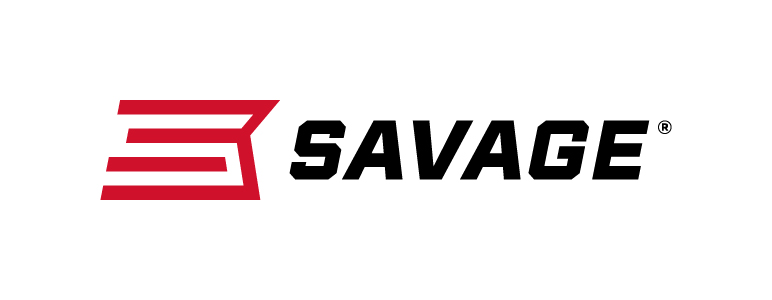 FOR IMMEDIATE RELEASE 		 		Savage MSR 10 Precision Best-In-Class and Competition-Worthy Right Out of the Box Westfield, Massachusetts – June 10, 2019 – Savage’s new MSR 10 Precision rifle is loaded with features and ready to compete. Shipments of these firearms have been delivered to dealers.This exciting extension of Savage’s MSR 10 lineup delivers match-winning accuracy with a stainless steel heavy barrel and 5R button rifling. It’s competition-worthy right out of the box with upgrades like an 18-inch Arca handguard, Magpul PRS stock and TangoDown Battlegrip Flip Grip, which quickly rotates from 24 degrees of rake to vertical. Its semi-automatic action is fed by a +2 gas system that can be adjusted for optimal cycling of your specific ammunition.FeaturesStainless steel heavy barrelMSR 10 non-reciprocating side charging upper receiverAdjustable gas block with lock nut Two-stage triggerMagpul PRS stock18-inch Arca handguardTangoDown Battlegrip Flip Grip Ambidextrous safetyRed QD front sling mountPart No. / Description / MSRP22975 / MSR10 Precision 6mm Creedmoor, 22.5-inch barrel / $2,49922974 / MSR10 Precision 6.5 Creedmoor, 22.5-inch barrel / $2,49922973 / MSR10 Precision 308 Win., 22.5-inch barrel / $2,499
Learn more about Savage. Visit www.savagearms.com.Press Release Contact: JJ ReichSenior Communications Manager - Firearms and AmmunitionE-mail: VistaPressroom@VistaOutdoor.com About Savage Headquartered in Westfield, Massachusetts for 125 years, Savage is one of the world's largest manufacturers of hunting, competition and self-defense centerfire and rimfire rifles, and shotguns. Their firearms are best known for accuracy and value. The entrepreneurial spirit that originally defined the company is still evident in its ongoing focus on continuous innovations, craftsmanship, quality and service. Learn more at www.savagearms.com. ###